
Nominations due by August 31, 2022 (end of day)Questions, please contact OELASConference@azed.gov Questions, please contact OELASConference@azed.gov Candidate InformationName:   	     Email:   	       Phone:   	       District:   	       School:        School Address:   Grade Level(s):   SEI Model Implemented:  According to the SEI Model, the nominated teacher teaches:          Integrated ELD Instruction 	    Targeted ELD Instruction 	         Both 	Nominator InformationName:   	     Title:   	       Phone:   	       District:   	       School:         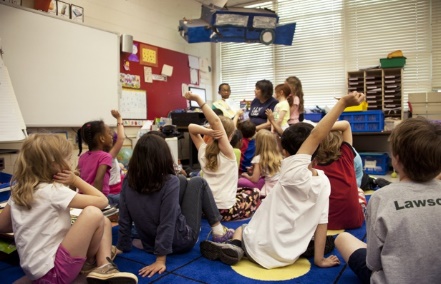 BEFORE YOU SUBMIT, please ensure you have collected to following to submit:  EL Data Collection Worksheet for Applicable Grade(s)  Letter of Recommendation 
      (attached or include on page 2 of this form)Letter of Recommendation:Please limit your recommendation letter to a maximum of 300 words. The letter may be emailed as an attachment or included here.